Al Dirigente ScolasticoSEDEIl/La sottoscritto/a ……………………………………………………………….., docente di Scienze Naturali (classe di concorso A050) in servizio presso questo Istituto dall’anno scolastico………………………… con Laurea in …………………………………. in possesso dei seguenti titoli professionali post-laurea:abilitazione all’insegnamento della disciplina negli istituti secondari di secondo gradoabilitazione all’esercizio della professione di biologodottorato di ricerca in ambito biomedicomaster e/o corsi di perfezionamento in ambito biomedicopubblicazioni scientifiche specifiche dell’ areaesperienze professionali in ambito biomedicoaltro (specificare):………………………………………………………………………….DICHIARADi essere disponibile  a:prestare docenza per almeno un triennio (2021-2024) nell’ambito del percorso di “Biologia con curvatura biomedica” per un massimo di 20 ore annuali;svolgere il ruolo di referente d’Istituto per il coordinamento didattico-amministrativo;svolgere il ruolo di tutor interno per le ore previste di PCTO.Avellino, …/09/2021	In fede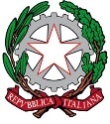 LICEO SCIENTIFICO STATALE“Pasquale Stanislao Mancini”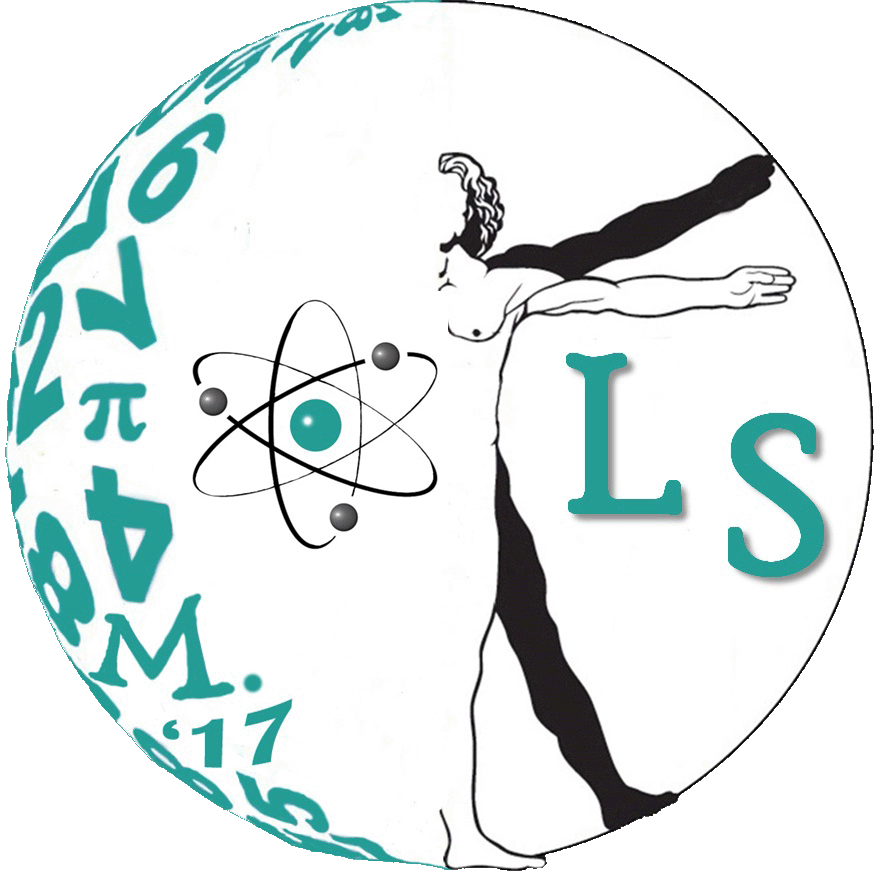 